Порядок рассмотрения обращений гражданВ соответствии с Федеральным законом от 2 ноября 2006 года 
№ 59-ФЗ «О порядке рассмотрения обращений граждан Российской Федерации», граждане имеют право обращаться лично, а также направлять индивидуальные и коллективные обращения, включая обращения объединений граждан, в том числе юридических лиц, в государственные органы, органы местного самоуправления и их должностным лицам, 
в государственные и муниципальные учреждения и иные организации, 
на которые возложено осуществление публично значимых функций, 
и их должностным лицам.Граждане реализуют право на обращение свободно и добровольно.Письменное обращение, поступившее в государственный орган, орган местного самоуправления или должностному лицу в соответствии 
с их компетенцией, рассматривается в течение 30 дней со дня регистрации письменного обращенияВ соответствии с приказом от 13 августа 2021 года № 44 «Об организации работы с обращениями граждан», для оперативного решения вопросов по работе БУЗ Орловской области «Орловский областной 
врачебно-физкультурный диспансер», Вы можете обратиться на личный прием к заместителю главного врача по медицинской части 
Пиварчук В. П. Дни и часы приема граждан:Вторник с 14-00 до 15-00;Среда с 16-00 до 17-00;Пятница с 09-00 до 10-00.Также, Вы можете обратиться на «Горячую линию» Департамента здравоохранения Орловской области:По вопросам лечебного процесса и медицинской помощи - 
(4862) 433-503, 435-581;По вопросам лекарственного обеспечения — (4862) 590-636.Обращения по телефонам «горячей линии» принимаются в рабочее время:С 9-00 до 18-00 ч. перерыв с 13-00 до 14-00 ч. (с понедельника 
по четверг);С 9-00 до 17-00 ч. перерыв с 13-00 до 14-00 ч. (в пятницу).Граждане могут задавать вопросы путем электронного обращения 
на сайте zdravorel.ru в разделе «Горячая линия для приема обращений граждан по вопросам оказания медицинской помощи и лекарственного обеспечения», а также посредством письменного обращения по адресу: 302021, Орловская область, город Орёл, площадь Ленина, 1.Дополнительно, Вы можете оставить обращение с указанием учреждения в чат-боте Telegram-канала Орел.Здоровье по ссылке https://clck.ru/33esS8, либо отсканировав QR-код (представлен ниже).Основные вопросы, которые жители смогут решить в медчатах – 
это проблемы записи к врачу, вызова врача на дом, нарушением этики 
и деонтологии, навязыванием платных услуг, отсутствием направлений 
на консультации и обследования. В чатах нельзя получить консультацию 
по лечению и назначению лекарственных препаратов, наличию лекарственных препаратов в аптеках, работе скорой медицинской помощи, вопросам экстренной госпитализации и постановке диагноза.QR-код для подключения к Telegram-каналу Орел.Здоровье: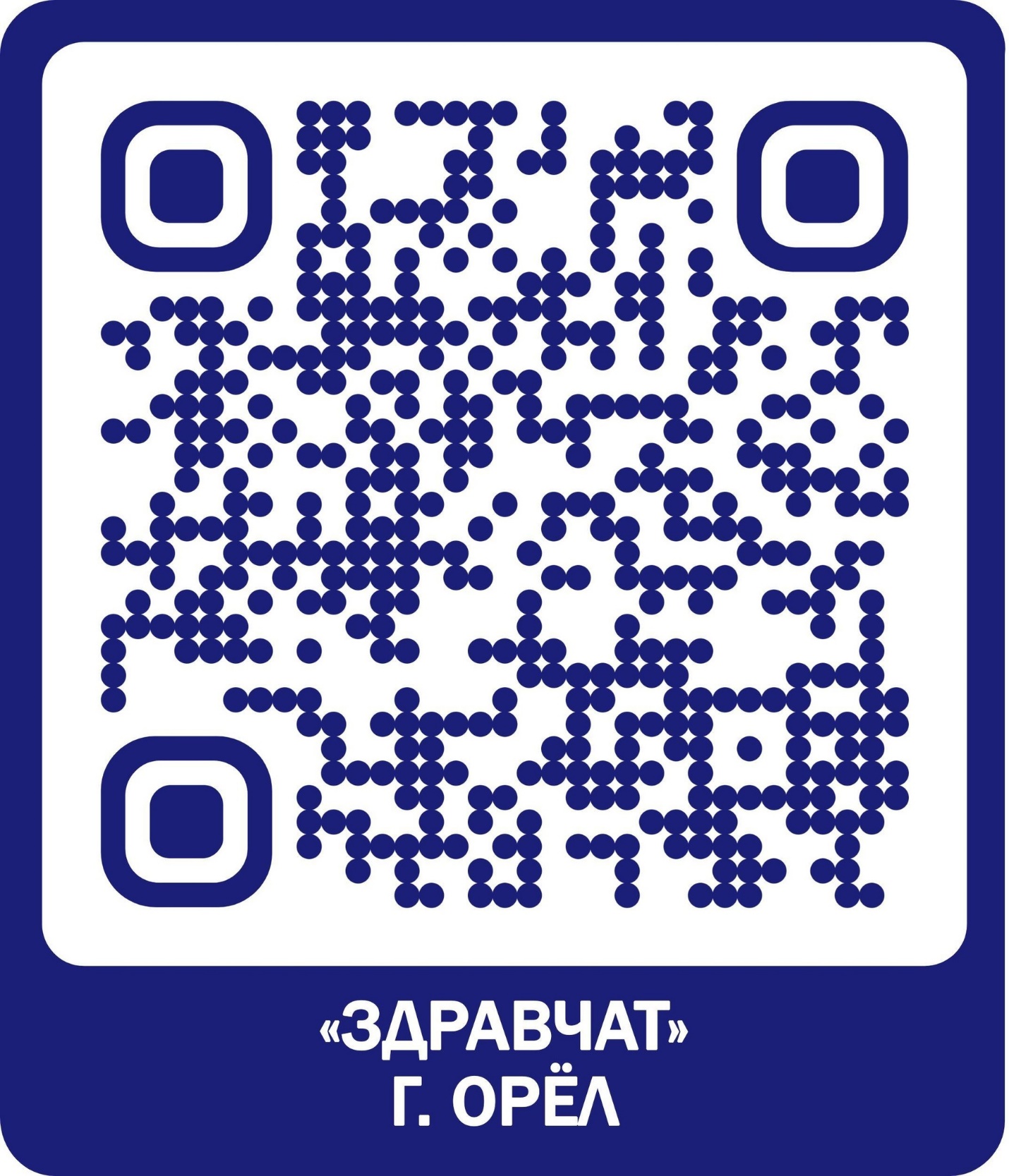 